TEHNISKĀ SPECIFIKĀCIJA Nr. TS 1616.002 v1Āmurs, gumijasAttēlam ir informatīvs raksturs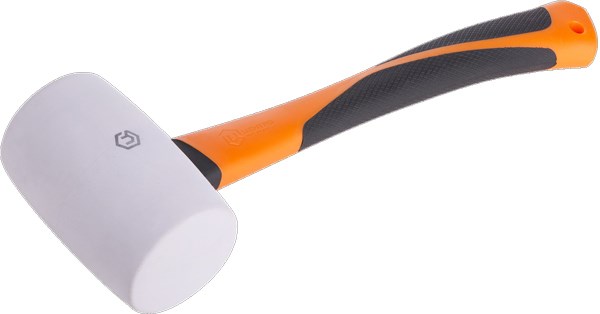 Nr.AprakstsMinimālā tehniskā prasībaPiedāvātās preces konkrētais tehniskais aprakstsAvotsPiezīmesVispārīgā informācijaVispārīgā informācijaVispārīgā informācijaRažotājs (nosaukums, ražotnes atrašanās vieta).Norādīt informāciju1616.002 Āmurs, gumijasNorādīt pilnu preces tipa apzīmējumuParauga piegādes laiks tehniskajai izvērtēšanai (pēc pieprasījuma), darba dienasNorādīt vērtībuStandartiStandartiStandartiAtbilstība standartam ISO 9001AtbilstDokumentācijaDokumentācijaDokumentācijaIesniegts preces attēls, kurš atbilst sekojošām prasībām: ".jpg" vai “.jpeg” formātā;izšķiršanas spēja ne mazāka par 2Mpix;ir iespēja redzēt  visu preci un izlasīt visus uzrakstus, marķējumus uz tā;attēls nav papildināts ar reklāmu.AtbilstVides nosacījumiVides nosacījumiVides nosacījumiMinimālā temperatūra≤-20°CMaksimālā temperatūra≥+30°CTehniskā informācijaTehniskā informācijaTehniskā informācijaApļveida belzenis izgatavots no izturīgas gumijasAtbilstBelzeņa diametrs50-60mmSvars0.6-0.8kgErgonomisks stikla šķiedras kāts pārklāts ar triecienslāpēšanas pārklājumuAtbilst